от 09.01.2020  № 1О внесении изменений в постановление администрации Волгограда от 22 августа 2018 г. № 1171 «Об утверждении перечня мест массового пребывания людей, расположенных на территории Волгограда»В целях повышения эффективности предпринимаемых мер по предупреждению и пресечению террористических проявлений на территории Волгограда, в соответствии с Федеральным законом от 06 марта 2006 г. № 35-ФЗ «О противодействии терроризму», Указом Президента Российской Федерации от 15 февраля 2006 г. № 116 «О мерах по противодействию терроризму», во исполнение постановления Правительства Российской Федерации от 25 марта 2015 г. № 272 «Об утверждении требований к антитеррористической защищенности мест массового пребывания людей и объектов (территорий), подлежащих обязательной охране войсками национальной гвардии Российской Федерации, и форм паспортов безопасности таких мест и объектов (территорий)», руководствуясь статьями 7, 39 Устава города-героя Волгограда, администрация Волгограда постановляет:1. Внести в перечень мест массового пребывания людей, расположенных на территории Волгограда, утвержденный постановлением администрации Волгограда от 22 августа 2018 г. № 1171 «Об утверждении перечня мест массового пребывания людей, расположенных на территории Волгограда», изменения, исключив в пункте 1 слова:«сквер «Касимовский» (Ворошиловский район, ул. Рабоче-Крестьянская), площадка у памятника воинам-североморцам (Ворошиловский район, 
ул. Рабоче-Крестьянская),сквер «Радомский» (Ворошиловский район, ул. Радомская),». 2. Настоящее постановление вступает в силу со дня его официального опубликования. Глава Волгограда 		     					   	           В.В.Лихачев 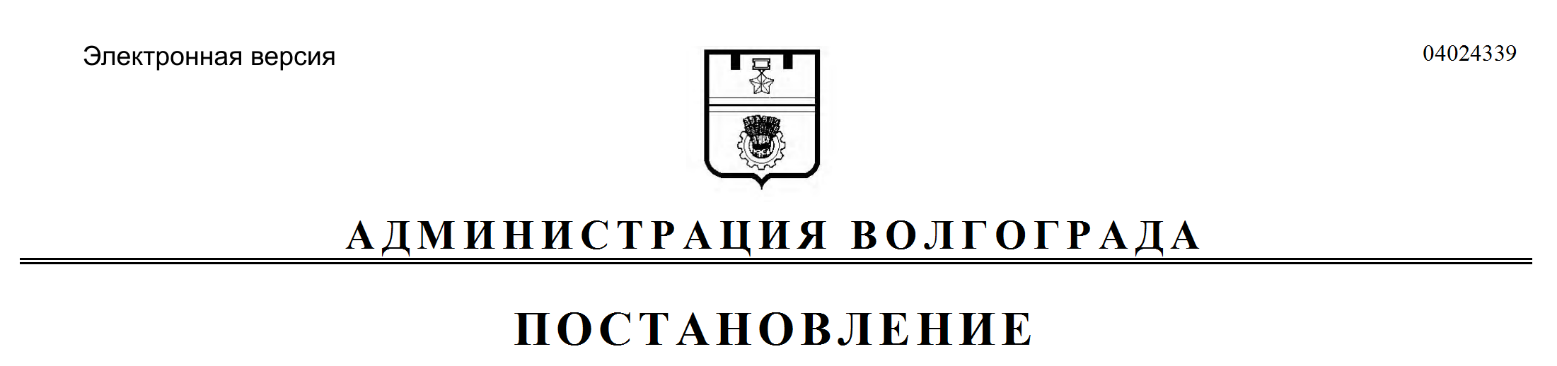 